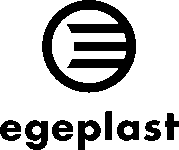 RFP form egeModul PPPreliminary remark:
Short pipes made of PP-HM, egeplast system, following DIN 8077 and DIN EN1852; pipe colour black, at least 2/3 of the wall thickness. With bright, inspection-friendly inner layer.The short pipes are made with 3-lip seal and axially force-locked socket integratedin the pipe wall. The seal must comply with DIN EN 681-1. The certificate fortests in accordance with DIN EN 1277 must confirm the higher level of pressureresistance of 2.5 bar with a 3° bend in the sleeve. A dimension record must besubmitted on the manufacture of the milled socket and milled spigot.Brand: 		egeplast egeModul PP or similarManufacturer: 	egeplast international GmbH 			Robert-Bosch-Str. 7				D-48268 Greven			Tel.: +49.2575.9710-0				Fax: +49.2575.9710-110			info@egeplast.de				http://www.egeplast.euSpecifications:egeplast egeModul PP made of PP-HM in the dimensions of: _________________________mm, SDR____________Length ______________________mRehabilitation route ______________________mSupply _________ units and insert professionally in the cleaned and prepared old pipes, including provision of personnel and use of all necessary equipment and machinery including the delivery oft he pipes: ______________________€/unit